Name ____________________________________ 	 HW #19 	10/9/14  Class __________

1.)  Replace n with a number to make each statement true.	a.) n + ¯18 = 8		n =________
	b.)  ¯24 - n = 12		n = _______ 
	c.)  43 + n = ¯12		n =________
	d.)  ¯20 - n = ¯50	n =________2.)  Starting from 0, write an addition sentence for the diagrams below.  Answer on the line provided.Example:  
The number line below represents:  0 - 2 + 3 = 1
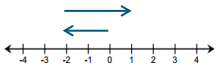 a.____________    b.  _____________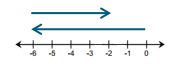 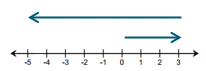 